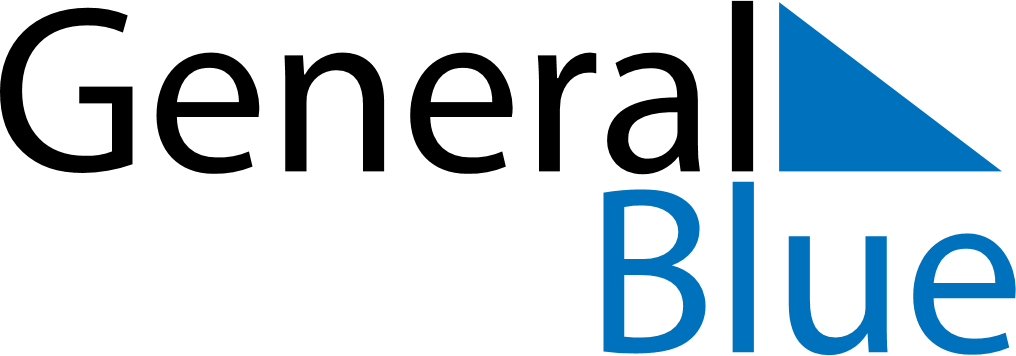 November 2029November 2029November 2029November 2029SwedenSwedenSwedenMondayTuesdayWednesdayThursdayFridaySaturdaySaturdaySunday12334HalloweenAll Saints’ DayAll Saints’ Day56789101011Gustavus Adolphus DaySaint Martin’s Day121314151617171819202122232424252627282930